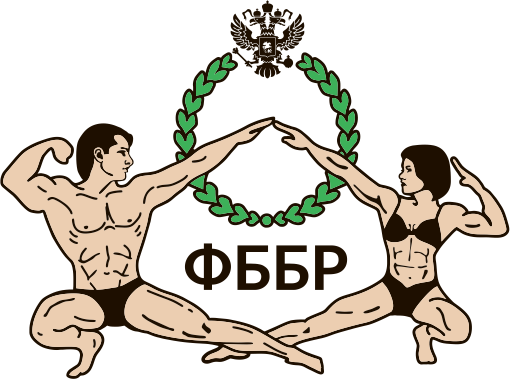 РЕГЛАМЕНТ
Чемпионат и Первенство Алтайского края по бодибилдингу   14 марта 2021г.      г. Барнаул1. Цели и задачиЧемпионат и Первенство Алтайского края по бодибилдингу (далее – «соревнования») проводится с целью развития бодибилдинга по версии IFBB, как пропаганды здорового образа жизни и наиболее эффективных средств оздоровления населения.Задачами проведения соревнований являются: повышение спортивного мастерства спортсменов; подготовка спортивного резерва; выявления лучших спортсменов для комплектования сборных команд на Чемпионат Сибирского Федерального Округа и Кубок России-2021.2. Сроки и место проведенияСоревнования проводятся в г. Барнауле 14 марта 2021 г.Место проведения: концертный зал Сибирь, по адресу: проспект Ленина, 7.Начало соревнований в 16:00 часов.3. Организация и руководство соревнованиямиОбщее руководство по подготовке и проведению соревнований по правилам IFBB осуществляет Министерство спорта Алтайского края и РОО «Федерация бодибилдинга Алтайского края».Непосредственное руководство – судейская коллегия РОО ФББАК.Главный судья – Капустин Денис Васильевич (г. Барнаул).Главный секретарь – Макашова Евгения Владимировна (г. Барнаул).4. Участники соревнованийК участию в соревнованиях допускаются спортсмены (юниоры 19-23 года; мужчины и женщины старше 23 лет) Алтайского края и других субъектов Российской Федерации.Дисциплины и категории:      -   бодибилдинг, юниоры (абсолютная категория)      -   фитнес-бикини, мастера (абсолютная категория)классический бодибилдинг, мужчины (абсолютная категория);бодибилдинг, мужчины (абсолютная категория);бодифитнес, женщины (абсолютная категория); атлетик (классик физик), мужчины (абсолютная категория);пляжный бодибилдинг (без весовых ограничений) до 178 см;пляжный бодибилдинг (без весовых ограничений) св. 178 см;пляжный бодибилдинг (абсолютное первенство);фитнес-бикини до 166 см;фитнес-бикини св. 166 см;фитнес-бикини (абсолютное первенство);фит-модель (абсолютная категория);смешанные пары;НОВИЧКИ фитнес-бикини (абсолютная категория);НОВИЧКИ пляжный бодибилдинг (абсолютная категория).В номинации «НОВИЧКИ» может принять участие спортсмен, выступающий первый сезон под эгидой федерации IFBB-ФББР. Новичок имеет право также выступить далее в соответствующей ростовой дисциплине.Призеры категории «бодибилдинг, юниоры» имеют право выступить в категории «бодибилдинг, мужчины». Главный судья соревнований имеет право изменить структуру, порядок и систему проведения соревнований в зависимости от числа заявленных спортсменов.Условия, прописанные ниже, обязательны для всех спортсменов, планирующих участие на чемпионате Алтайского края по бодибилдингу.
Спортсменам необходимо помнить о правилах Федерации бодибилдинга России (ФББР) по поводу участия в соревнованиях альтернативных организаций: http://fbbr.org/2018/1615. Соревнования, которые проходят под эгидой ФББР, включены в календарный план соревнований ФББР (см. на сайте: fbbr.org). Вопросы по указанной выше информации можно уточнить по телефону: +7 (953) 149-98-09 или по электронной почте: info@fbbr.org Спортсмены должны быть в соревновательных костюмах, соответствующих правилам IFBB.Спортсмены должны быть членами федерации IFBB-ФББР.Участники соревнований должны иметь (на регистрации):- паспорт (документ, удостоверяющий личность, возраст);- медицинскую справку со штампом лечебного учреждения, подписью и личной печатью врача;- музыку для произвольной программы в формате MP3 на USB-носителе (флэшке).5. Условия приема участниковЗаявки на участие в соревнованиях (включая представителей, судей, тренеров и экстра-делегатов) подаются только от лица региональных федераций. Предварительные заявки на участие в соревнованиях принимаются по 07 марта 2021г. включительно.На регистрации сборные команды регионов должны иметь заявку на участие в соревнованиях с визой врача, подписью руководителя и печатью региональной федерации, отвечающего за достоверность информации. Без заявки команды к соревнованиям не допускаются.Территориальная принадлежность спортсменов к субъекту Российской Федерации для допуска к соревнованиям определяется, согласно регистрации по месту проживания или по месту фактического пребывания, что подтверждается временной пропиской.Стартовый взнос для каждого участника соревнований, тренеров, судей и представителей – 2000 рублей.Стартовый взнос для экстра-делегатов – 2000 рублей.Возможно участие в нескольких номинациях с дополнительным стартовым взносом 1000 рублей.Сборная команда Алтайского края (принимающий регион) от стартового взноса освобождается.Для всех участников обязательна процедура заполнения предварительной электронной анкеты участника на сайте https://fbbr.online раздел «Заявки на соревнования» - «Чемпионат Алтайского края-2021» не позднее, чем за 1 неделю до даты турнира Регистрация спортсменов будет проводиться 14 марта с 12:00 до 15:00 часов по адресу: г. Барнаул, проспект Ленина, 7 – концертный зал Сибирь. Внимание! На соревнованиях будет организовано нанесение грима JAN TANA.Стоимость нанесения – 3000 рублей для девушек и 3500 для мужчин.Начало гримирования с 12:30 часов по адресу: г. Барнаул, проспект Ленина, 7 – концертный зал Сибирь. Предварительная запись: WhatsApp +7 913 210 41 67, Екатерина.6. Заявки на участиеИногородние спортсмены должны иметь заявку от своей региональной федерации бодибилдинга, заверенную руководителем. Заявки на участие подаются только от лица региональных федераций. Директор по связям с общественностью РОО «Федерация бодибилдинга Алтайского края» – Макашова Евгения +7 983 104 71 42, электронная почта little_4ever@mail.ru Командирующие организации несут ответственность за состояние здоровья и подготовленность спортсменов к соревнованию.Официальная группа, в которой будет размещаться дополнительная информация: https://vk.com/fbfaltay 7. Определение победителейПобедитель соревнований определяется согласно правилам IFBB по наименьшей сумме мест. При равном количестве мест победитель определяется по правилам IFBB.8. НаграждениеПризеры категорий «новички фитнес-бикини», «новички пляжный бодибилдинг» награждаются дипломами.Призеры категорий «бодибилдинг, юниоры» «фитнес-бикини, мастера» и «фит-модель» награждаются: кубками, медалями и дипломами. Призеры взрослых категорий (мужчины и женщины старше 23 лет) награждаются: кубками, медалями, дипломами и денежными призами.Победитель номинации бодибилдинг, мужчины (абсолютная категория) денежный приз – 40 000 руб.Победитель номинации классический бодибилдинг, мужчины (абсолютная категория) денежный приз – 20 000 руб.Победитель номинации классик физик, мужчины (абсолютная категория денежный приз – 20 000 руб.Победитель номинации бодифитнес, женщины (абсолютная категория) денежный приз – 15 000 руб.Победитель номинации пляжный бодибилдинг (абсолютная категория) - денежный приз – 15 000 руб.Победитель номинации фитнес-бикини (абсолютная категория) - денежный приз – 15 000 руб.9. Финансовые расходыВсе расходы по аренде, организации и награждению несут организаторы турнира: министерство спорта Алтайского края и РОО «Федерация бодибилдинга Алтайского края».Расходы по командированию (проезд, питание, размещение и страхование) участников соревнований обеспечивают командирующие организации.10. Обеспечение безопасности участников и зрителей соревнованийПри организации и проведении спортивного мероприятия обеспечить строгое соблюдение правовых актов, предписаний, писем, содержащих требования по профилактике новой коронавирусной инфекции, Министерства здравоохранения Российской Федерации и Федеральной службы по надзору в сфере защиты прав потребителей и благополучия человека.  Обеспечение безопасности участников и зрителей при проведении спортивного соревнования осуществляется согласно требованиям Правил обеспечения безопасности при проведении официальных спортивных соревнований, утвержденных постановлением Правительства Российской Федерации от 18 апреля 2014 г. № 353.Оказание скорой медицинской помощи осуществляется в соответствии с приказом Министерства здравоохранения Российской Федерации от 23 октября  2020г. № 1144н «О порядке организации оказания медицинской помощи лицам, занимающимся физической культурой и спортом (в том числе при подготовке и проведении физкультурных мероприятий и спортивных мероприятий), включая порядок медицинского осмотра лиц, желающих пройти спортивную подготовку, заниматься физической культурой и спортом в организациях и (или) выполнить нормативы испытаний (тестов) Всероссийского физкультурно-спортивного комплекса «Готов к труду и обороне».Основанием для допуска спортсмена к спортивному соревнованию по медицинским заключениям является заявка на участие в спортивном соревновании с отметкой «Допущен» напротив каждой фамилии спортсмена, заверенная подписью врача по спортивной медицине и его личной печатью. Заявка на участие в спортивном соревновании подписывается врачом по спортивной медицине с расшифровкой фамилии, имени, отчества с датой медосмотра не позднее, чем за 3 дня до спортивных соревнований и заверяется печатью медицинской организации, имеющей лицензию на осуществление медицинской деятельности, предусматривающей работы (услуги) по лечебной физкультуре и спортивной медицине.Антидопинговое обеспечение в Российской Федерации осуществляется в соответствии с Общероссийскими антидопинговыми правилами, утвержденными приказом Министерства спорта России от 9 августа 2016 года № 947.Контактная информация:Директор по связям с общественностью РОО «ФБ Алтайского края»:Макашова Евгения Владимировнател. моб.: +7 983 104 71 42e-mail: little_4ever@mail.ruПрезидент РОО «ФБ Алтайского края»:Капустин Денис Васильевичтел. Моб.: +7 913 217 39 40e-mail: denisgym@yandex.ru По предварительным заявкам и всем организационным вопросам обращаться к Макашовой Евгении.Настоящее положение является вызовом на соревнованияПорядок выхода номинаций

 - 16:00 - НАЧАЛО СОРЕВНОВАНИЙ 1. НОВИЧКИ пляжный бодибилдинг (абсолютная категория) 2. НОВИЧКИ фитнес-бикини (абсолютная категория) - представление и I раунд3. НОВИЧКИ пляжный бодибилдинг – НАГРАЖДЕНИЕ4. НОВИЧКИ фитнес-бикини – НАГРАЖДЕНИЕ5. Бодибилдинг – юниоры 23 года (абсолютная категория) - I раунд6. Бодибилдинг – юниоры 23 года (абсолютная категория) - II раунд7. Фитнес-бикини, мастера (абсолютная категория) - представление и I раунд8. Фит-модель (абсолютная категория) - представление и I раунд 9. Бодибилдинг - юниоры 23 года – НАГРАЖДЕНИЕ 10. Фитнес-бикини, мастера – НАГРАЖДЕНИЕ11. Пляжный бодибилдинг до 178 см12. Пляжный бодибилдинг свыше 178 см13. Классический бодибилдинг (абсолютная категория) – I раунд14. Классический бодибилдинг (абсолютная категория) – II раунд15. Пляжный бодибилдинг до 178 см – НАГРАЖДЕНИЕ16. Пляжный бодибилдинг свыше 178 см – НАГРАЖДЕНИЕ17. Пляжный бодибилдинг – АБСОЛЮТНАЯ и НАГРАЖДЕНИЕ18. Фит-модель (абсолютная категория) – II раунд19. Смешанные пары – I раунд20. Смешанные пары – II раунд21. Классик физик (абсолютная категория) - I раунд22. Классик физик (абсолютная категория) – II раунд23. Бодифитнес (абсолютная) – I раунд24. Классический бодибилдинг – НАГРАЖДЕНИЕ 25. Классик физик – НАГРАЖДЕНИЕ 26. Фит-модель – НАГРАЖДЕНИЕ 27. Бодифитнес – НАГРАЖДЕНИЕ28. Смешанные пары – НАГРАЖДЕНИЕ 29. Бодибилдинг, мужчины (абсолютная категория) – I раунд30. Бодибилдинг, мужчины (абсолютная категория) – II раунд31. Фитнес-бикини до 166 см - представление и I раунд32. Фитнес-бикини свыше 166 см - представление и I раунд33. Бодибилдинг мужчины – НАГРАЖДЕНИЕ 34. Фитнес-бикини до 166 см – НАГРАЖДЕНИЕ 35. Фитнес-бикини свыше 166 см – НАГРАЖДЕНИЕ 36. Фитнес-бикини – АБСОЛЮТНАЯ и НАГРАЖДЕНИЕУТВЕРЖДАЮМинистр спорта Алтайского края_______________ А.А. Перфильев«___» ____________ 2021 г.УТВЕРЖДАЮПрезидент РОО «Федерациябодибилдинга Алтайского края»________________ Д.В. Капустин«___» ____________ 2021 г.